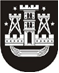 KLAIPĖDOS MIESTO SAVIVALDYBĖS TARYBASPRENDIMASDĖL turto perdavimo pagal turto patikėjimo sutartį2016 m. sausio 28 d. Nr. T2-27KlaipėdaVadovaudamasi Lietuvos Respublikos vietos savivaldos įstatymo 6 straipsnio 31 punktu ir 16 straipsnio 2 dalies 26 punktu, Lietuvos Respublikos valstybės ir savivaldybių turto valdymo, naudojimo ir disponavimo juo įstatymo 12 straipsnio 3 dalimi ir Klaipėdos miesto savivaldybės turto perdavimo valdyti, naudoti ir disponuoti juo patikėjimo teise tvarkos aprašo, patvirtinto Klaipėdos miesto savivaldybės tarybos . lapkričio 24 d. sprendimu Nr. T2-378 „Dėl Klaipėdos miesto savivaldybės turto perdavimo valdyti, naudoti ir disponuoti juo patikėjimo teise tvarkos aprašo patvirtinimo“, 3.2 papunkčiu, Klaipėdos miesto savivaldybės taryba nusprendžia:1. Perduoti 10 metų UAB Klaipėdos regiono atliekų tvarkymo centrui valdyti ir naudoti patikėjimo teise pagal turto patikėjimo sutartį Klaipėdos miesto savivaldybei nuosavybės teise priklausantį turtą:1.1. filtrato ir nuotekų valymo įrenginį ROAW 9144 DTG MP 80/14, kurio įsigijimo vertė – 1 619 196,46 Eur;1.2. nuolatinį aiškinamąjį stendą (įrengtą Klaipėdos regiono komunalinių atliekų sąvartyne Dumpiuose), kurio įsigijimo vertė – 2 375,11 Eur;1.3. mišrių komunalinių atliekų konteinerius, kiekis – 300 vnt., kurių bendra įsigijimo vertė – 44 264,22 Eur.2. Pritarti Turto patikėjimo sutarties projektui (pridedama).3. Įgalioti Klaipėdos miesto savivaldybės administracijos direktorių pasirašyti sprendimo 1 punkte nurodyto Turto patikėjimo sutartį ir perdavimo ir priėmimo aktą.Šis sprendimas gali būti skundžiamas Lietuvos Respublikos administracinių bylų teisenos įstatymo nustatyta tvarka Klaipėdos apygardos administraciniam teismui.Savivaldybės mero pavaduotojas,pavaduojantis savivaldybės merąArtūras Šulcas